Lundi 25 mai 2020Latin 5ème  / 4ème /3ème  : JEUX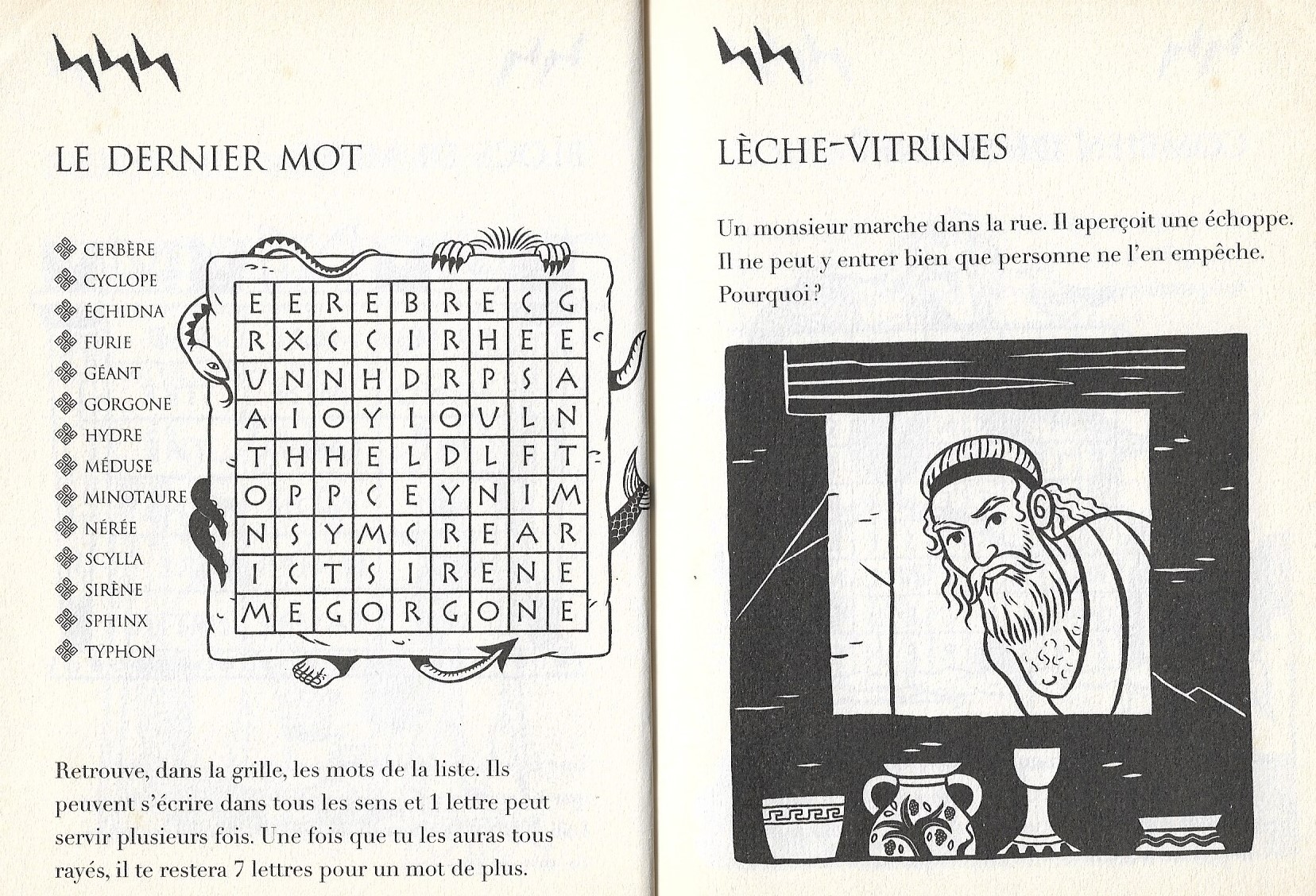 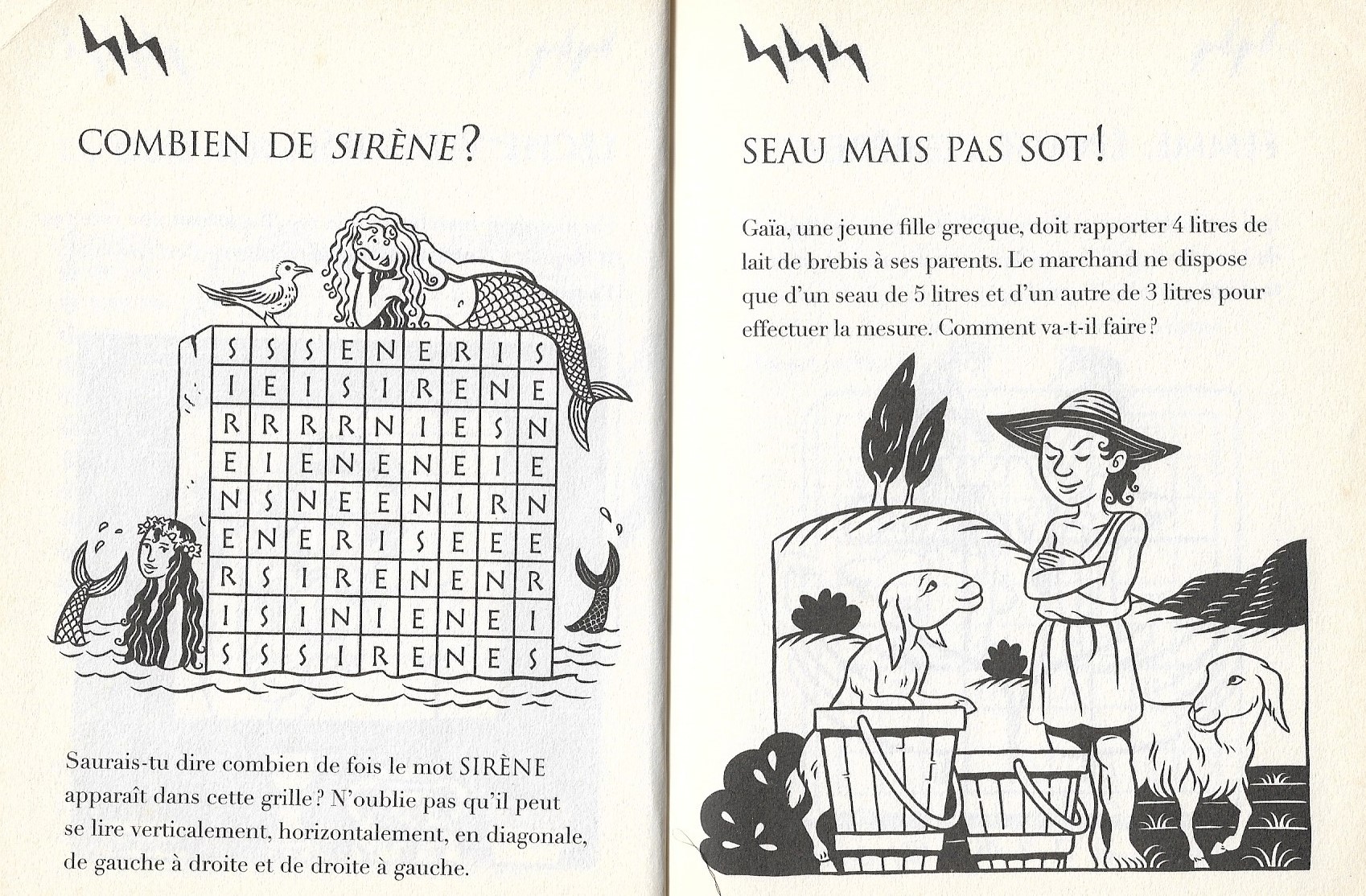 